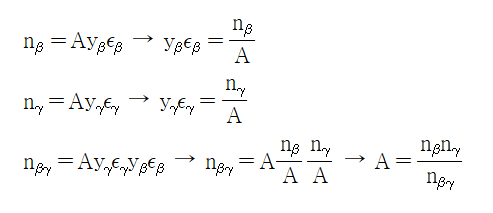 ①②③